Российская Федерация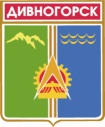 Администрация города ДивногорскаКрасноярского краяП О С Т А Н О В Л Е Н И Е27. 12. 2012                                              г. Дивногорск                                                     № 268пОб утверждении административного регламента по предоставлению муниципальной услуги«Предоставление информации о времени и месте театральных представлений, филармонических и эстрадных концертов и гастрольных мероприятий театров и филармонии, киносеансов, городских культурно-массовых мероприятий, анонсы данных мероприятий»(в ред. от 12.03.2014 № 46п)В соответствии с Федеральным законом от 27.07.2010 № 210-ФЗ «Об организации предоставления государственных и муниципальных услуг», постановлением администрации города Дивногорска от 14.05.2012 № 114п (в ред. от 31.10.2012 № 221п) «О Порядке разработки и утверждения административных регламентов предоставления муниципальных услуг», руководствуясь ст. 43, ст.53 Устава города  Дивногорска, ПОСТАНОВЛЯЮ:1. Утвердить  административный  регламент  по предоставлению муниципальной услуги «Предоставление информации о времени и месте театральных представлений, филармонических и эстрадных концертов и гастрольных мероприятий театров и филармонии, киносеансов, городских культурно-массовых мероприятий, анонсы данных мероприятий» согласно приложению.   2. Признать утратившим силу административный регламент Отдела культуры  администрации города Дивногорска по предоставлению муниципальной услуги «Предоставление информации о времени и месте театральных представлений, филармонических и эстрадных концертов и гастрольных мероприятий театров и филармонии, киносеансов, городских культурно-массовых мероприятий, анонсы данных мероприятий», утвержденный постановлением  администрации города Дивногорска от 31.05.2011 № 152п «Об утверждении административного регламента Отдела культуры администрации города Дивногорска по предоставлению муниципальной услуги «Предоставление информации о времени и месте театральных представлений, филармонических и эстрадных концертов и гастрольных мероприятий театров и филармонии, киносеансов, городских культурно-массовых мероприятий, анонсы данных мероприятий».3.  Постановление  подлежит  опубликованию в средствах массовой информации и  размещению на официальном сайте администрации города в информационно – телекоммуникационной сети «Интернет».4. Контроль  за  исполнением  постановления  возложить  на заместителя  Главы города  Кузнецову М.Г.Глава города                                                                                               Е.Е. ОльПриложениек постановлению администрации города Дивногорска от 27.12.2012   №  268п(в ред. от 12.03.2014 № 46п)АДМИНИСТРАТИВНЫЙ РЕГЛАМЕНТпо предоставлению муниципальной услуги «Предоставление информации о времени и месте театральных представлений, филармонических и эстрадных концертов и гастрольных мероприятий театров и филармонии, киносеансов, городских культурно-массовых мероприятий, анонсы данных мероприятий»Общие положения1.1. Настоящий административный регламент (далее – Регламент) разработан с целью повышения эффективности качества исполнения и доступности муниципальной услуги: определения сроков, последовательности действий при предоставлении муниципальной услуги, создания комфортных условий для заявителей.   Муниципальная услуга предоставляется муниципальными учреждениями  культуры,  подведомственными отделу культуры администрации города Дивногорска (далее – отдел культуры),  согласно приложению № 1 к Регламенту (далее – Учреждения).Отдел культуры обеспечивает организационное руководство, координацию и контроль за деятельностью Учреждений, оказывающих муниципальную услугу. 1.2. Заявителями муниципальной услуги являются любые юридические и физические лица (далее – заявители).1.3. Требования к порядку информирования о предоставлении муниципальной услуги:1.3.1.Информация о порядке предоставления муниципальной услуги размещается на официальном сайте администрации города Дивногорска, в федеральной государственной информационной системе «Единый портал государственных и муниципальных услуг (функций)» (далее – Единый портал), предоставляется по обращению заявителя, посредством телефонной, почтовой, факсимильной связи, электронной почты, либо путем устного обращения заявителя в Учреждение, предоставляющее муниципальную услугу.1.3.2. Информация о месте нахождения и графике работы Учреждений, оказывающих муниципальную услугу, указаны в приложении № 1 к настоящему административному регламенту и размещена на официальном сайте администрации города Дивногорска.Информацию  о  месте   нахождения   и   графике   работы   Учреждений, оказывающих муниципальную услугу, можно получить путем личного обращения в Учреждение в устной, письменной форме, по справочному телефону, по электронной почте, а также на информационных стендах в здании Учреждений, оказывающих услугу.Сведения о режиме работы Учреждений, оказывающих муниципальную услугу, размещаются  на вывеске  при входе в здание Учреждения.Почтовый  адрес  для  направления документов и обращений в отдел культуры:                   ул. Комсомольская, . Дивногорск, 663090.Режим работы отдела культуры:понедельник – пятница: с 08.30 до 17.30, перерыв на обед – с 13.00 до 14.00;выходные дни – суббота и воскресенье.Информацию о месте нахождения и графике работы отдела культуры можно получить путем личного обращения в отдел культуры, по справочному телефону, по электронной почте, на сайте администрации города Дивногорска.1.3.3. Справочные телефоны Учреждений, оказывающих  муниципальную услугу, приведены в приложении № 1 к Регламенту.Справочные телефоны отдела культуры:приемная: (39144) 3-31-42;главный специалист отдела культуры: (39144) 3-70-21.1.3.4. Адрес официального  сайта администрации города Дивногорска (далее –Сайт), адреса  электронной почты Учреждений  приведены  в приложении № 1 к административному регламенту.Адрес электронной почты отдела культуры: div-kultura@mail.ru.1.3.5. Порядок   получения   информации   заявителями   муниципальной   услуги   по вопросам предоставления муниципальной услуги.Информацию по вопросам предоставления услуги, в том числе о ходе ее предоставления, заявитель может получить путем личного обращения в Учреждение, посредством почтовой связи, электронной почты, по справочным телефонам, указанным в приложении № 1 к Регламенту, соответственно в устной, письменной (в том числе электронной) форме, а также на информационных стендах в зданиях  Учреждений.Информация о предоставлении услуги является открытой и общедоступной. Основные требования к информированию:достоверность представляемой информации;четкость в изложении информации;полнота информации;удобство и доступность получения информации;оперативность представления информации.Консультации (справки) по вопросам предоставления муниципальной услуги проводятся главным специалистом отдела культуры, специалистами Учреждений, предоставляющих услугу, отвечающими за предоставление муниципальной услуги (далее – должностные лица). Информация о правилах предоставления услуги представляется бесплатно.Ответ на телефонный звонок должен содержать информацию о наименовании Учреждения, в которое позвонил заявитель, фамилии, имени, отчестве и должности специалиста, принявшего телефонный звонок. Время разговора не должно превышать 20 минут.При информировании по письменным запросам ответ направляется почтой в адрес заявителя в срок, не превышающий 30 дней с момента поступления обращения. Ответ на письменный запрос направляется по почтовому адресу, указанному в обращении.Информация об оказываемой услуге  также может доводиться до заявителей посредством телефонной связи, средств массовой информации, с помощью информационных материалов (плакаты, буклеты, листовки, памятки), размещаемых в помещениях Учреждений, предоставляющих муниципальную услугу.Запросы заявителей в форме электронного документа принимаются через официальный адрес электронной почты Учреждения. Ответ на запрос в форме электронного документа по вопросам предоставления услуги направляется  заявителю в порядке, установленном для письменных обращений. 1.3.6. Порядок, форма и место размещения информации по вопросам предоставления услуги.Справочная информация об Учреждениях, оказывающих муниципальную услугу, включающая сведения о местонахождении, номера телефонов для справок, адрес электронной почты, адрес  официального сайта администрации города Дивногорска размещена в приложении № 1 к административному регламенту, на информационных стендах в Учреждениях, оказывающих муниципальную услугу, а также в информационно-телекоммуникационной   сети   «Интернет»   на   Сайте,  в  федеральной государственной информационной системе «Единый портал государственных и муниципальных услуг (функций)». Стандарт предоставления муниципальной услуги2.1. Наименование муниципальной услуги: «Предоставление информации о времени и месте театральных представлений, филармонических и эстрадных концертов и гастрольных мероприятий театров и филармонии, киносеансов, городских культурно-массовых мероприятий, анонсы данных мероприятий».2.2. Муниципальная услуга предоставляется:муниципальным бюджетным учреждением культуры Городским Дворцом культуры «Энергетик»;муниципальным бюджетным учреждением культуры «Поселковая централизованная клубная система».Запрещается требовать от заявителя: представления документов и информации или осуществления действий, представление или осуществление которых не предусмотрено нормативными правовыми актами, регулирующими отношения, возникающие в связи с предоставлением муниципальных услуг; представления документов и информации, не предусмотренных нормативными правовыми актами Российской Федерации, нормативными правовыми актами субъектов Российской Федерации, муниципальными правовыми актами;осуществления действий, в том числе согласований, необходимых для получения государственных и муниципальных услуг и связанных с обращением в иные государственные органы, органы местного самоуправления, организации, за исключением получения услуг и получения документов и информации, предоставляемых в результате предоставления таких услуг.2.3. Результатом предоставления муниципальной услуги является предоставление заявителю информации о времени и месте театральных представлений, филармонических и эстрадных концертов и гастрольных мероприятий театров и филармонии, киносеансов, городских культурно-массовых мероприятий, а также  анонсы данных мероприятий.  2.4. Срок предоставления муниципальной услуги.Информация с момента размещения на Сайте находится в свободном доступе. При устном обращении заявителя непосредственно в Учреждение, предоставляющее услугу, (в том числе и по телефону)  составляет не более 20 минут.Время ожидания личного приема заявителями не должно превышать 20 минут.Продолжительность приема у должностного лица, осуществляющего прием граждан, не должна превышать 20 минут.Информация, в том числе репертуарные планы Учреждений, размещается на Сайте в электронном виде до 15 числа месяца, предшествующего месяцу, в котором должны состояться театральные представления, филармонические и эстрадные концерты и гастрольные мероприятия театров и филармонии, киносеансы, городские культурно-массовые мероприятия, информация о которых предоставляется.В случае отмены или изменения времени, даты, места проведения, состава исполнителей и исполняемых произведений, изменения в репертуарный план размещаются на Сайте в течение 3-х суток с момента принятия решения об указанных изменениях. 2.5. Правовые основания предоставления муниципальной услуги:Конституция Российской Федерации («Российская газета», № 7, 21.01.2009);Основы законодательства Российской Федерации о культуре, утвержденные ВС РФ 09.10.1992 N 3612-1 («Российская газета», № 248, 17.11.1992);Федеральный закон от 27.07.2010 № 210-ФЗ «Об организации предоставления государственных и муниципальных услуг» («Российская газета», № 168, 30.07.2010);Федеральный закон «Об информации, информационных технологиях и  о защите информации»  от 27.07.2006 №  149-ФЗ («Российская газета», № 165, 29.07.2006);Закон  Красноярского  края  «О культуре»  от 28.06.2007   № 2-190  («Краевой вестник», № 66, 20.07.2007);Устав  города   Дивногорска,  принятый   местным  референдумом  17.12.1995, зарегистрированный Управлением юстиции администрации Красноярского края 20.06.1996, Свидетельство № 1;Положение об отделе культуры администрации города  Дивногорска, утвержденное Решением Дивногорского городского Совета депутатов от 20.10.2011                 №17-119-ГС;Постановление  администрации  города Дивногорска от 14.05.2012 № 114п                       «О Порядке разработки и утверждения административных регламентов предоставления муниципальных  услуг»;Уставы муниципальных  бюджетных  учреждений  культуры, предоставляющих муниципальную услугу; 2.6. Исчерпывающий перечень документов, необходимых для получения муниципальной услуги в помещениях Учреждений:Представления документов для предоставления муниципальной услуги не требуется. 2.7. Учреждение, предоставляющее муниципальную услугу не вправе требовать от заявителя представления документов и информации или осуществления действий, представление или осуществление которых не предусмотрено нормативными правовыми актами, регулирующими отношения, возникающие в связи с предоставлением муниципальной услуги;представления документов и информации, которые в соответствии с нормативными правовыми актами Российской Федерации, нормативными правовыми актами субъектов Российской Федерации и муниципальными нормативными правовыми актами находятся в распоряжении органов, предоставляющих муниципальную услугу, иных государственных органов, органов местного самоуправления муниципальных образований Красноярского края и организаций, участвующих в предоставлении государственных и муниципальных услуг, за исключением документов, указанных в части 6 статьи 7 Федерального закона от 27.07.2010 № 210-ФЗ «Об организации предоставления государственных и муниципальных услуг».2.8. Исчерпывающий перечень оснований для приостановления или отказа в предоставлении заявителю муниципальной услуги.Основания  для приостановления  предоставления заявителю муниципальной услуги отсутствуют.Основания для отказа   предоставлении заявителю муниципальной услуги:обращение заявителя в нерабочее время.2.9. Предоставление  муниципальной  услуги  осуществляется  бесплатно.2.10. Максимальный  срок  ожидания  в  очереди  при  подаче запроса о предоставлении муниципальной услуги и при получении результата предоставления муниципальной услуги в помещении Учреждений, предоставляющих услугу.Максимальное   время  ожидания   в  очереди  при  подаче   запроса  в  целях получения услуги не должно превышать 20 минут.При получении результата предоставления муниципальной услуги путем устного обращения в помещении Учреждения – 20 минут.2.11. Требования к помещениям, в которых предоставляются муниципальные услуги, к залу ожидания, местам для заполнения запросов о предоставлении муниципальной услуги, информационным стендам с образцами их заполнения и перечнем документов, необходимых для предоставления муниципальной услуги.Муниципальная услуга предоставляется в помещениях Учреждений, специально оборудованных персональными компьютерами, обеспечивающими доступ к информации о времени и месте театральных представлений, филармонических и эстрадных концертов и гастрольных мероприятий театров и филармонии, киносеансов, городских культурно-массовых мероприятий, анонсы данных мероприятий, сети Интернет, печатающим устройством. В зданиях Учреждений, предоставляющих муниципальную услугу, должен быть предусмотрен гардероб.Места предоставления муниципальной услуги оборудуются  противопожарной системой и средствами пожаротушения, системой оповещения о возникновении чрезвычайной ситуации, обеспечивается свободный доступ лиц с ограниченными возможностями здоровья.Помещения Учреждений, предоставляющих услугу, должны соответствовать санитарно-эпидемиологическим правилам и нормативам «Гигиенические требования к персональным электронно-вычислительным машинам и организации работы, СанПин 2.2.2/2.4.1340-03».Помещения Учреждений, предоставляющих услугу, должны быть оборудованы отдельным входом для свободного доступа заявителей в помещение. Центральный вход в здание должен быть оборудован информационной вывеской.Помещения, в которых исполняется муниципальная услуга, должны содержать информационные стенды, организованные в соответствии с требованиями административного регламента, а также  места для ожидания приёма заявителями и места для заполнения запросов, которые должны быть оборудованы местами для сидения, а также столами (стойками) для возможности оформления документов с наличием в указанных местах бумаги и ручек для записи информации. Места ожидания и места для заполнения запросов должны соответствовать комфортным условиям для заявителей и оптимальным условиям работы. Количество мест ожидания определяется исходя из фактической нагрузки и возможностей для их размещения в здании.Информационные стенды в Учреждениях, предоставляющих услугу, оборудуются в доступном для заявителя месте и содержат следующую обязательную информацию: копию устава Учреждения;административный регламент;перечень муниципальных услуг, оказываемых Учреждением;перечень структурных подразделений администрации, фамилия, имя отчество должностных лиц, номера телефонов должностных лиц;порядок обжалования действий (бездействий) и решений, осуществляемых (принятых) в ходе исполнения муниципальной услуги;блок-схему, наглядно отображающую последовательность прохождения всех административных процедур; почтовый адрес, номера телефонов, электронной почты Учреждения;годовой график работы учреждения культуры клубного типа;режим работы учреждения культуры клубного типа;график приема  граждан в  учреждении культуры клубного типа;Информационные стенды должны быть максимально заметны, хорошо просматриваемы и функциональны.Текст материалов, размещаемых на стендах, должен быть напечатан удобным для чтения шрифтом.2.12. Показатели доступности и качества муниципальных услуг:Информация о правилах предоставления муниципальной услуги, предоставляемая заинтересованным лицам, является открытой и общедоступной.Показатели доступности предоставления муниципальной услуги:соблюдение требований к информационному обеспечению заявителей при обращении за ее предоставлением и в ходе ее предоставления. Показатели качества предоставления муниципальной услуги: соблюдение требований к графику (режиму) работы муниципальных учреждений культуры клубного типа;соблюдение требований к объему предоставления муниципальной услуги;соблюдение требований к срокам предоставления муниципальной услуги.Многофункциональные центры по предоставлению муниципальной услуги отсутствуют.Особенности предоставления муниципальной услуги в  электронной форме указаны в разделе 3 административного регламента.Состав, последовательность и сроки выполнения административных процедур, требования к порядку их выполнения, в том числе особенности выполнения административных процедур (действий) в электронной форме3.1. Основанием для предоставления муниципальной услуги является обращение заявителя за информацией о времени и месте театральных представлений, филармонических и эстрадных концертов и гастрольных мероприятий театров и филармонии, киносеансов, городских культурно-массовых мероприятий, анонсов данных мероприятий.3.2. Предоставление   муниципальной  услуги  включает  в  себя   следующие административные процедуры:разработку и утверждение Учреждением репертуарного плана и подготовку анонса предстоящих событий и мероприятий;предоставление информации о времени и месте театральных представлений, филармонических и эстрадных концертов и гастрольных мероприятий театров и филармонии, киносеансов, городских культурно-массовых мероприятий, а также  анонсы данных мероприятий путем размещения в электронном виде на Сайте, путем личного обращения заявителя в Учреждение либо по телефону.3.3. Последовательность  административных процедур, выполняемых  при предоставлении услуги, указана в блок-схеме, являющейся приложением № 2 к настоящему Регламенту.3.4. Для предоставления  заявителю информации о времени и месте театральных представлений, филармонических и эстрадных концертов и гастрольных мероприятий театров и филармонии, киносеансов, городских культурно-массовых мероприятий, анонсы данных мероприятий осуществляются следующие административные процедуры:3.4.1. Разработка и утверждение Учреждением, предоставляющим муниципальную услугу, репертуарного плана  и подготовка  анонса предстоящих событий и мероприятий.3.4.1.1. Учреждение, предоставляющее  муниципальную услугу, осуществляет    разработку  и утверждение  репертуарного плана, подготовку анонса предстоящих событий и мероприятий. 3.4.1.2. Репертуарный план  Учреждения содержит следующую информацию: наименование, жанр, дата, время и место проведения мероприятия или события, его продолжительность, стоимость билетов, возрастные ограничения для зрителей (если они рекомендованы Учреждением).3.4.1.3. Анонс  предстоящих событий и мероприятий создается на  основе репертуарного плана и должен быть согласован художественным руководителем Учреждения или правообладателями культурного продукта.В анонсе событий и мероприятий, помимо информации, соответствующей репертуарному плану, содержатся сведения о произведениях, авторах, исполнителях, рекомендуемой Учреждением социальной и возрастной категории зрителей, иная существенная для заинтересованных лиц информация о театральных представлениях, филармонических и эстрадных концертах, гастрольных мероприятиях театров и филармонии, киносеансов.3.4.1.4. Специалист Учреждения, ответственный за предоставление   муниципальной    услуги, представляет разработанный репертуарный план руководителю Учреждения для его утверждения.3.4.1.5. Результатом административной процедуры является утверждение репертуарного плана руководителем Учреждения и согласование анонса предстоящих событий и мероприятий художественным руководителем Учреждения или правообладателями культурного продукта.3.4.2. Предоставление информации о времени и месте театральных представлений, филармонических и эстрадных концертов и гастрольных мероприятий театров и филармонии, киносеансов, городских культурно-массовых мероприятий, а также  анонсы данных мероприятий путем размещения в электронном виде на Сайте, путем личного обращения заявителя в Учреждение либо по телефону.3.4.2.1. Информация о  времени и  месте театральных  представлений, филармонических и эстрадных концертов и гастрольных мероприятий театров и филармонии, киносеансов может быть предоставлена заявителю путем размещения в электронном виде на Сайте, путем личного обращения заявителя в Учреждение либо по телефону.3.4.2.2. Информация о  времени и  месте театральных  представлений, филармонических и эстрадных концертов и гастрольных мероприятий театров и филармонии, киносеансов включает в себя репертуарные планы Учреждений и анонс событий и мероприятий, которые должны состояться в течение месяца, на который составлен репертуарный план Учреждения и дается анонс этих событий и мероприятий.3.4.2.3. Специалист Учреждения, ответственный за предоставление    муниципальной услуги, размещает на Сайте в срок, установленный приказом руководителя Учреждения, предоставляющего услугу, утвержденный репертуарный план и согласованный анонс предстоящих событий и мероприятий.3.4.2.4. В  случае  отмены  или  изменения времени, даты, места проведения, состава исполнителей и исполняемых произведений или мероприятий, Учреждение обязано в течение 3-х суток с момента принятия решения об изменении разместить эту информацию  на  Сайте. 3.4.2.5. Информация с момента размещения на Сайте находится в свободном доступе.3.4.2.6. При личном обращении заявителя в Учреждение (в том числе по телефону) информация о времени и месте театральных представлений, филармонических и эстрадных концертов и гастрольных мероприятий театров и филармонии, киносеансов, городских культурно-массовых мероприятий, а также  анонсы данных мероприятий предоставляется заявителю специалистом Учреждения, ответственным за предоставление   муниципальной услуги, в сроки, установленные настоящим Регламентом.3.4.2.7. Результатом административной процедуры является предоставление заявителю информации о времени и месте театральных представлений, филармонических и эстрадных концертов и гастрольных мероприятий театров и филармонии, киносеансов, городских культурно-массовых мероприятий, а также  анонсы данных мероприятий. 4. Формы контроля за исполнением Регламента4.1. Текущий  контроль за соблюдением последовательности  действий, определенных административными процедурами по предоставлению муниципальной услуги, осуществляется руководителями структурных подразделений Учреждения, оказывающего муниципальную услугу.  Общий контроль за полнотой и качеством предоставления муниципальной услуги осуществляет главный специалист отдела культуры в соответствии с должностной инструкцией. 4.2. Специалист,   ответственный   за    предоставление     муниципальной     услуги,  предоставляет муниципальную услугу в соответствии с Регламентом, должностной инструкцией и распоряжениями руководителя структурного подразделения Учреждения. 4.3. Текущий  контроль  за  полнотой и качеством предоставления муниципальной услуги осуществляется руководителем Учреждения, оказывающего услугу, путем проведения  проверок соблюдения и исполнения специалистами положений Регламента, иных нормативных правовых актов, регулирующих предоставление муниципальной услуги.Плановые проверки соблюдения и исполнения должностными лицами, ответственными за предоставление муниципальной услуги, положений административного регламента, а также полноты и качества предоставления муниципальной услуги осуществляются на основании полугодовых или годовых планов работы.Периодичность осуществления текущего контроля – 1 раз в год.  При проверке могут рассматриваться все вопросы, связанные с предоставлением муниципальной услуги (комплексные проверки), или отдельные вопросы (тематические проверки).Внеплановая проверка проводится по обращению в отдел культуры заинтересованного лица, содержащему информацию о нарушении его прав при предоставлении муниципальной услуги.4.4. Контроль  за  полнотой  и  качеством  предоставления  муниципальной   услуги включает в себя проведение проверок, выявление и устранение нарушений прав заявителей, рассмотрение, принятие решений и подготовку ответов на обращения заявителей, содержащие жалобы на решения, действия (бездействие) должностных лиц, ответственных за предоставление муниципальной услуги.Проверки полноты и качества предоставления муниципальной услуги осуществляются на основании индивидуальных распорядительных актов (приказов) отдела культуры.Для проведения проверки полноты и качества совершаемых действий и принимаемых решений в ходе предоставления муниципальной услуги на основании приказа отдела культуры может быть образована  комиссия.	Результаты деятельности комиссии оформляются в виде справки, в которой отмечаются выявленные недостатки и предложения по их устранению.Справка подписывается председателем и членами комиссии.По результатам проведенных проверок, в случае выявления нарушений прав заявителей, осуществляется привлечение виновных лиц к ответственности в соответствии с законодательством Российской Федерации.4.5. Контроль  за  исполнением  административных  процедур  по   предоставлению муниципальной услуги со стороны граждан, их объединений и организаций осуществляется с использованием соответствующей информации о порядке предоставления муниципальной услуги.  Досудебный (внесудебный) порядок обжалования решений и действий (бездействия) органа, предоставляющего муниципальную услугу, должностных лиц органа5.1. Заявитель  имеет  право  на  обжалование  решений  и   действий  (бездействия) должностных лиц, предоставляющих муниципальную услугу, в досудебном (внесудебном) порядке.Обжалование  действий  (бездействий)  и решений должностных лиц, осуществляемых (принятых) в ходе предоставления муниципальной услуги, производится в соответствии с законодательством Российской Федерации. 5.2. Предметом досудебного (внесудебного) обжалования являются решения и действия (бездействие) должностных лиц, принятые и осуществленные с нарушением стандарта предоставления муниципальной услуги, а также ненадлежащее исполнение должностными лицами их должностных обязанностей, установленных настоящим Регламентом и иными нормативными правовыми актами, регулирующими отношения, возникающие в связи с предоставлением муниципальной услуги.5.3. Заявитель может обратиться с жалобой в том числе в следующих случаях:нарушение срока предоставления муниципальной услуги;требование у заявителя документов, не предусмотренных нормативными правовыми актами Российской Федерации, нормативными правовыми актами субъектов Российской Федерации, муниципальными правовыми актами для предоставления муниципальной услуги;отказ в предоставлении муниципальной услуги, если основания отказа не предусмотрены федеральными законами и принятыми в соответствии с ними иными нормативными правовыми актами Российской Федерации, нормативными правовыми актами субъектов Российской Федерации, муниципальными правовыми актами;затребование с заявителя при предоставлении муниципальной услуги платы, не предусмотренной нормативными правовыми актами Российской Федерации, нормативными правовыми актами субъектов Российской Федерации, муниципальными правовыми актами;отказ в исправлении допущенных опечаток и ошибок в выданных в результате предоставления муниципальной услуги документах либо нарушение установленного срока таких исправлений.Действия (бездействие) сотрудников  Учреждений, предоставляющих муниципальную услугу, могут быть обжалованы в досудебном порядке либо в суде.5.4. Исчерпывающий перечень оснований для приостановления рассмотрения жалобы и случаев, в которых ответ на жалобу не дается.5.4.1. Рассмотрение жалобы приостанавливается либо ответ на жалобу не дается в следующих случаях:если в письменной жалобе не указаны фамилия заявителя, направившего жалобу, и почтовый адрес, по которому должен быть направлен ответ, - ответ на жалобу не дается;если в полученной письменной жалобе содержатся нецензурные либо оскорбительные выражения, угрозы жизни, здоровью и имуществу должностного лица, а также членов его семьи - должностное лицо вправе оставить жалобу без ответа по существу поставленных в ней вопросов и заявителю, направившему жалобу, сообщить о недопустимости злоупотребления правом;если текст письменной жалобы не поддается прочтению - ответ на жалобу не дается, и она не подлежит рассмотрению, о чем сообщается заявителю, направившему жалобу, если его фамилия и почтовый адрес поддаются прочтению;если в письменной жалобе заявителя содержится вопрос, на который ему многократно давались письменные ответы по существу в связи с ранее направленными жалобами,   и   при   этом   в   жалобе   не   приводятся   новые  доводы  и обстоятельства – уполномоченное должностное лицо  вправе принять решение о безосновательности очередного обращения и прекращении переписки с гражданином по данному вопросу при условии, что указанная жалоба и ранее направленные жалобы направлялись в одно и то же Учреждение или одному и тому же должностному лицу, предоставляющему муниципальную услугу. О данном решении уведомляется заявитель, направивший жалобу;5.4.2. В случае если причины, по которым ответ по существу поставленных в жалобе вопросов не мог быть дан, в последующем были устранены, заявитель вправе вновь направить жалобу в отдел культуры или в Учреждение, предоставляющее муниципальную услугу.5.5. Основанием для начала процедуры рассмотрения досудебного (внесудебного) обжалования действий (бездействия) и решений, принятых (осуществляемых) в ходе предоставления муниципальной услуги, является подача заявителем жалобы лично или направление письменного обращения, в том числе в форме электронного документа, в учреждение, предоставляющие муниципальную услугу, либо в отдел культуры администрации города Дивногорска.(В ред. постановления от 12.03.2014 № 46п)5.6. Заявитель имеет право на получение информации и документов, необходимых для обоснования и рассмотрения жалобы.5.7. При рассмотрении жалобы заявитель имеет право:представлять дополнительные документы и материалы либо обращаться с просьбой об их истребовании;знакомиться с документами и материалами, касающимися рассмотрения жалобы, если это не затрагивает права, свободы и законные интересы других лиц и если в указанных документах и материалах не содержатся сведения, составляющие государственную или иную охраняемую федеральным законом тайну;получать письменный ответ по существу поставленных в жалобе вопросов, за исключением случаев, предусмотренных пунктом 5.4.1. настоящего Регламента;обращаться с жалобой на принятое по жалобе решение или на действие (бездействие) в связи с рассмотрением жалобы в административном и (или) судебном порядке в соответствии с законодательством Российской Федерации;обращаться с заявлением о прекращении рассмотрения жалобы.5.8. Жалоба подается в письменной форме на бумажном носителе, в электронной форме на имя руководителя Учреждения, предоставляющего муниципальную услугу, либо в отдел культуры.Жалобы на решения, принятые руководителем Учреждения, предоставляющего муниципальную услугу, подаются в отдел культуры.Жалоба может быть отражена письменно в «Книге жалоб и предложений», которая находится в помещении Учреждений, предоставляющих муниципальную услугу,  может быть направлена по почте, через  многофункциональный центр, с использованием информационно-телекоммуникационной сети «Интернет», официального сайта учреждения, предоставляющего муниципальную услугу (при наличии), единого краевого портала «Красноярский край», федеральной государственной информационной системы «Единый портал государственных и муниципальных услуг (функций)», а также может быть принята при личном приеме заявителя.(Абзац в ред. постановления от 14.03.2014 № 46п)5.9. Жалоба должна содержать:наименование Учреждения, предоставляющего муниципальную услугу, должностного лица Учреждения, предоставляющего  муниципальную услугу, решения и действия (бездействие) которых обжалуются;фамилию, имя, отчество (последнее - при наличии), сведения о месте жительства заявителя - физического лица либо наименование, сведения о месте нахождения заявителя - юридического лица, а также номер (номера) контактного телефона, адрес (адреса) электронной почты (при наличии) и почтовый адрес, по которым должен быть направлен ответ заявителю;сведения об обжалуемых решениях и действиях (бездействии) должностных лиц Учреждения, предоставляющего муниципальную услугу;доводы, на основании которых заявитель не согласен с решением и действием (бездействием) должностных лиц, предоставляющих муниципальную услугу. Заявителем могут быть представлены документы (при наличии), подтверждающие доводы заявителя, либо их копии.5.10. Жалоба, поступившая в Учреждение, предоставляющее муниципальную услугу, подлежит рассмотрению руководителем Учреждения, либо лицом его замещающим, в течение пятнадцати рабочих дней со дня ее регистрации, а в случае обжалования отказа в приеме документов у заявителя либо в исправлении допущенных опечаток и ошибок или в случае обжалования нарушения установленного срока таких исправлений - в течение пяти рабочих дней со дня ее регистрации. Регистрация поступившей жалобы осуществляется должностным лицом Учреждения, предоставляющего муниципальную услугу, в течение 15 минут с момента ее получения.5.11. Руководитель Учреждения, оказывающего муниципальную услугу, при поступлении жалобы:обеспечивает объективное, всестороннее и своевременное рассмотрение жалобы, в случае необходимости – с участием заявителя, направившего жалобу, или его законного представителя;вправе запрашивать необходимые для рассмотрения жалобы документы и материалы.5.12. По результатам рассмотрения жалобы руководитель Учреждения, оказывающего муниципальную услугу, принимает одно из следующих решений:удовлетворяет жалобу, в том числе в форме отмены принятого решения, исправления допущенных опечаток и ошибок в выданных в результате предоставления муниципальной услуги документах, возврата заявителю денежных средств, взимание которых не предусмотрено нормативными правовыми актами Российской Федерации, нормативными правовыми актами субъектов Российской Федерации, муниципальными правовыми актами, а также в иных формах;отказывает в удовлетворении жалобы.5.13. Не позднее дня, следующего за днем принятия решения, указанного в пункте 5.12. настоящего Регламента, заявителю в письменной форме и (или) по желанию заявителя в электронной форме направляется мотивированный ответ о результатах рассмотрения жалобы.5.14. 	При подаче жалобы в отдел культуры заявитель вправе получить в отделе культуры следующую информацию, необходимую для обоснования и рассмотрения жалобы:о графике приема заявителей начальником отдела культуры либо лицом, его замещающим;о перечне номеров телефонов для получения сведений о прохождении процедур рассмотрения жалобы;о входящем номере, под которым зарегистрирована жалоба;о сроке рассмотрения жалобы;о принятых промежуточных решениях (принятие к рассмотрению, истребование документов).Указанная информация может быть получена заявителем лично в отделе культуры либо по телефону.5.15. Жалоба, поступившая в отдел культуры подлежит рассмотрению  начальником отдела культуры, либо лицом его замещающим, в течение пятнадцати рабочих дней со дня ее регистрации, а в случае обжалования отказа в приеме документов у заявителя либо в исправлении допущенных опечаток и ошибок или в случае обжалования нарушения установленного срока таких исправлений - в течение пяти рабочих дней со дня ее регистрации. Регистрация поступившей жалобы осуществляется должностным лицом отдела культуры, в течение 15 минут с момента ее получения.5.16. Начальник отдела культуры при поступлении жалобы:обеспечивает объективное, всестороннее и своевременное рассмотрение жалобы, в случае необходимости – с участием заявителя, направившего жалобу, или его законного представителя;вправе запрашивать необходимые для рассмотрения жалобы документы и материалы.5.17. По результатам рассмотрения жалобы начальник отдела культуры принимает одно из следующих решений:удовлетворяет жалобу, в том числе в форме отмены принятого учреждением решения, исправления допущенных опечаток и ошибок в выданных в результате предоставления муниципальной услуги документах, возврата заявителю денежных средств, взимание которых не предусмотрено нормативными правовыми актами Российской Федерации, нормативными правовыми актами субъектов Российской Федерации, муниципальными правовыми актами, а также в иных формах;отказывает в удовлетворении жалобы.Не позднее дня, следующего за днем принятия решения, указанного в абзаце первом настоящего пункта, заявителю в письменной форме и (или) по желанию заявителя в электронной форме направляется мотивированный ответ о результатах рассмотрения жалобы.(В ред. постановления от 14.03.2014 № 46п)5.18. Пункт исключен постановлением от 14.03.2014 № 46п.5.19. В случае установления в ходе или по результатам рассмотрения жалобы признаков состава административного правонарушения или преступления должностное лицо, наделенное полномочиями по рассмотрению жалоб незамедлительно направляет имеющиеся материалы в органы прокуратуры.(Пункт внесен постановлением от 14.03.2014 № 46п)5.20. Заявители вправе обжаловать решения, принятые в ходе предоставления муниципальной услуги, действия или бездействие  должностных лиц учреждения, предоставляющего муниципальную услугу, муниципального служащего в суд общей юрисдикции в порядке и сроки, установленные законодательством Российской Федерации.(Пункт внесен постановлением от 14.03.2014 № 46п)5.21. Результатом досудебного  (внесудебного)  обжалования является объективное, всестороннее и своевременное рассмотрение жалобы заявителя, устранение выявленных нарушений, подготовка мотивированного ответа заявителю в установленный срок, привлечение виновных лиц к ответственности.(Пункт внесен постановлением от 14.03.2014 № 46п)Приложение 1к административному регламенту по предоставлению муниципальной услуги «Предоставление информации о времени и месте театральных представлений, филармонических и эстрадных концертов и гастрольных мероприятий театров и филармонии, киносеансов, городских культурно-массовых мероприятий, анонсы данных мероприятий»Перечень Учреждений, предоставляющих муниципальную услугу муниципальное бюджетное учреждение культуры городской Дворец культуры «Энергетик»Адрес: . Дивногорск, ул. Комсомольская, 6;Режим работы: понедельник-пятница: 8.30 – 13.00, 14.00 – 17.30; суббота, воскресенье – выходные дни.Телефон:8(39144) 3-72-65, 3-72-66Факс: 8(39144) 3-72-65e-mail: DIV-GDK@YANDEX.RUсайт администрации города Дивногорска: www.divnoqorsk-adm.ruДиректор: Вечеря Екатерина Владимировна муниципальное бюджетное учреждение культуры «Поселковая централизованная клубная система»Адрес: 663082  г. Дивногорск, п. Усть-Мана  ул. Комсомольская, 38;Режим работы: понедельник-пятница: 8.30 – 13.00, 14.00 – 17.30;суббота, воскресенье – выходные дни.Телефон:8(39144) 3-39-13Факс: 8(39144) 3-39-13сайт администрации города Дивногорска: www.divnoqorsk-adm.ruДиректор: Лебедкина Людмила МихайловнаПриложение 2к административному регламенту по предоставлению муниципальной услуги «Предоставление информации о времени и месте театральных представлений, филармонических и эстрадных концертов и гастрольных мероприятий театров и филармонии, киносеансов, городских культурно-массовых мероприятий, анонсы данных мероприятий»Блок-схемапоследовательности административных процедурпри предоставлении информации о времени и месте театральных представлений, филармонических и эстрадных концертов и гастрольных мероприятий театров и филармонии, киносеансов, городских культурно-массовых мероприятий, анонсы данных мероприятийразработка и утверждение Учреждением репертуарного плана и подготовка анонса предстоящих  событий и мероприятийпредоставление заявителю информации о времени и месте театральных представлений, филармонических и эстрадных концертов и гастрольных мероприятий театров и филармонии, киносеансов, городских культурно-массовых мероприятий, а также  анонсы данных мероприятий путем размещения информации в электронном виде на Сайте, путем личного обращения заявителя в Учреждение либо по телефону